Allegato ASchema esemplificativo della domanda da redigersi su carta libera, possibilmente dattiloscritta o a carattere stampatello in modo leggibile.Codice concorso: "Bando 2022-TD_16_RIC”per n.1 posizione di “Ricercatore” degli Enti di Ricerca terzo livello professionale -Tempo Determinato  (da scrivere sull’oggetto della PEC e sulla domanda in alto a sinistra)  Allo "Istituto Nazionale di Astrofisica - Istituto di Astrofisica e Planetologia Spaziali”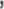 Area ConcorsiVia Fosso del Cavaliere 100    00133 Roma  PEC: areaconcorsi.iaps@legalmail.itIl/la sottoscritt __________________________________ (le candidate coniugate dovranno indicare il cognome da nubile), nat___ a______________, prov di _____ il___________________;  residente in _______________alla via _____________________ prov. di _____ , CAP_________;   codice fiscale __________________________________CHIEDEdi essere ammess__ a partecipare al concorso pubblico nazionale, per titoli ed esame, per il reclutamento di un " Ricercatore degli Enti di Ricerca, Terzo Livello Professionale, con contratto di lavoro a tempo determinato e regime di impegno a tempo pieno, ai fini dello svolgimento, per le specifiche esigenze nell'ambito dei Progetti di Ricerca “AGILE” e “Gamma-Flash” presso INAF- Istituto di Astrofisica e Planetologia Spaziali di Roma”” di cui all'avviso pubblicato nella Gazzetta Ufficiale della Repubblica Italiana, Quarta Serie Speciale - Concorsi ed esami n._57_ del 19 Luglio, 2022.A tal fine dichiara, sotto la propria responsabilità e consapevole che le dichiarazioni rese e sottoscritte nella presente domanda hanno valore di dichiarazione sostitutiva di certificazione e/o di atto di notorietà ai sensi dell'art. 46 e 47 del DPR n. 445/2000 e che nel caso di falsità in atti o dichiarazioni mendaci si applicano le sanzioni previste dall'art 76 del predetto DPR: 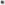 di essere cittadino/a italiano/a ovvero di essere cittadino/a del seguente Stato Membro dell'Unione Europea _________________________________di godere dei diritti civili e politici e di essere iscritto nelle liste elettorali del comune di ______________________ oppure di non essere iscritto nelle liste elettorali o di essere stato cancellato dalle liste elettorali per i seguenti motivi:___________________________________________________________________di essere in possesso del seguente titolo di studio __________________conseguito presso_______________________________in data____________________________ (indicare giorno, mese ed anno);di essere in possesso di comprovata esperienza di durata almeno triennale, maturata presso Università, Istituti, Organismi o Centri di Ricerca o altri Enti qualificati, pubblici o privati, anche stranieri, in attività di ricerca post-laurea su temi attinenti la “________________________________________________________________________________”, secondo quanto previsto dall'articolo 2, comma 1, lettera o) del presente "Bando";dl non avere mai riportato condanne penali e di non avere procedimenti penali pendenti oppure di aver riportato le seguenti condanne: ___________________________________(indicare la data del provvedimento anche se sia stata concessa amnistia, indulto, condono o perdono giudiziale, applicazione della pena su richiesta delle parti ex art. 444 codice procedura penale ed i procedimenti penali pendenti di cui si è a conoscenza);dl non essere stato licenziato da un altro impiego alle dipendenze di una pubblica amministrazione per giusta causa o giustificato motivo soggettivo;di non essere stato dispensato e/o destituito da un altro impiego alle dipendenze di una pubblica amministrazione per persistente, insufficiente rendimento;di non essere stato dichiarato decaduto da un altro impiego alle dipendenze di una pubblica amministrazione, ai sensi dell'articolo 127, comma 1, lettera d), del Decreto del Presidente della Repubblica del 10 gennaio 1957, numero 3, per averlo conseguito mediante produzione di documenti falsi o viziati da invalidità non sanabile ovvero con mezzi fraudolenti;dl non essere stato interdetto dai pubblici uffici con sentenza passata in autorità di cosa giudicata,dl non essere stato collocato in quiescenza a seguito della cessazione di un rapporto di lavoro alle dipendenze di una pubblica amministrazione;di avere assolto gli obblighi di leva militare (la dichiarazione deve essere resa soltanto dai candidati soggetti a tale obbligo);di essere in possesso della idoneità fisica al servizio continuativo ed incondizionato all'impiego;di aver prestato alle dipendenze di altre amministrazioni pubbliche i seguenti servizi: ____________________________________________che sono cessati per le seguenti cause:_______________________________(la dichiarazione deve essere resa, anche se negativa);di avere conoscenza della lingua inglese;di avere adeguata conoscenza della lingua italiana (solo per i candidati non italiani);di essere in possesso, secondo quanto previsto dall'articolo 9 del "Bando", dei seguenti titoli di preferenza e/o riserva, a parità di merito_______________________________________di essere portatore del seguente handicap e/o disabile in quanto __________________e pertanto si richiede, per lo svolgimento delle prove d'esame, in relazione alla propria condizione, i seguenti ausili e la concessione dei seguenti tempi aggiuntivi:_________________________________________________________________Il/la  sottoscritt___ in qualità di cittadino non appartenente a Stati membri della Unione Europea, e non  titolare del diritto di soggiorno o del diritto di soggiorno permanente, allega altresì i seguenti documenti attestanti il possesso dei requisiti di cui all’art. 2 del bando di concorso   mediante certificati o attestazioni rilasciati dalla competente autorità dello Stato di appartenenza, corredati di traduzione in lingua italiana autenticata dall'autorità consolare italiana che ne attesti la conformità all'originale (specificare i documenti);Il/la sottoscritt__ chiede che ogni comunicazione relativa al presente concorso venga inviata al seguente indirizzo, impegnandosi a comunicare tempestivamente le eventuali variazioni successive e riconoscendo che lo "Istituto Nazionale di Astrofisica- Istituto di Astrofisica e Planetologia Spaziali" non assume alcuna responsabilità in caso di irreperibilità del destinatario:via . _______________n._________	C.A.P._______ città ______________ (prov. ___) telefono_________________e-mail_______________________________________________________Posta Elettronica Certificata ______________________________________________________Il/la  sottoscritt__ esprime il proprio consenso affinché i dati personali forniti possano essere trattati, nel rispetto del Decreto Legislativo 30 giugno 2003 n. 196  come modificato dal  “Regolamento (UE) 2016/679 del Parlamento europeo e del Consiglio del 27 aprile 2016 relativo alla protezione delle persone fisiche con riguardo al trattamento dei dati personali, nonché alla libera circolazione di tali dati e che abroga la Direttiva 95/46/CE” (“Regolamento Generale sulla Protezione dei Dati”), per gli adempimenti connessi alla presente procedura.Si allegano alla presente domanda:un Curriculum Vitae et Studiorum, datato e sottoscritto;un elenco, firmato in calce dal candidato, dei titoli valutabili dalla Commissione Esaminatrice ai sensi dell'articolo 6 del presente "Bando";la documentazione che comprova il possesso dei titoli indicati nell'elenco di cui alla precedente lettera b) secondo le modalità definite dall'articolo 6, comma 6, del presente "Bando";la dichiarazione sostitutiva di certificazione che comprova e/o attesta l’esperienza, di durata almeno triennale, maturata presso Università, Istituti, Organismi o Centri di Ricerca o altri Enti qualificati, pubblici o privati, anche stranieri, in attività di ricerca post-laurea su temi attinenti lo sviluppo e le operazioni di strumentazione per l’esplorazione dei pianeti e dei corpi piccoli del Sistema Solare e le relative attività scientifiche a “secondo quanto previsto dall'articolo 2, comma 1, lettera o) del "Bando"; la fotocopia di un documento di riconoscimento o di identità in corso di validità legale;Luogo e data _____________________	Firma _______________________________